Консультация на тему:«Сенсорное развитие малышей через                                 дидактические игры»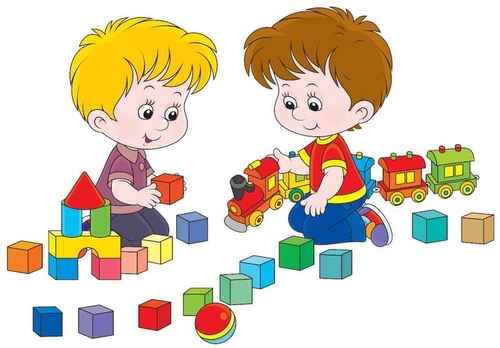               Подготовила: воспитатель Камозина Е.Е.                                        МДОУ детский сад № 21                                        Декабрь 2020 гСенсорное развитие детей 2-3 лет через дидактические иСенсорное развитие ребенка - это развитие восприятия и формирование представлений о внешних свойствах предметов: их форме, цвете, величине, положении в пространстве, а также запахе, вкусе и других.Знакомство человека с миром начинается с "живого созерцания": с ощущения и восприятия. С восприятия предметов и явлений окружающего мира начинается познание - сенсорные способности составляют фундамент умственного развития.Сенсорные процессы неразрывно связаны с деятельностью органов чувств. Предмет, который мы рассматриваем, воздействует на наш глаз; с помощью руки мы ощущаем его твердость (или мягкость), шероховатость и т.д.; звуки, издаваемые каким-либо предметом, воспринимает наше ухо. Таким образом, ощущение и восприятие – непосредственное, чувственное познание действительности.В дошкольном возрасте развитие ощущения и восприятия происходит очень интенсивно, хотя у детей раннего возраста представления о цвете, форме, величине и других свойствах предмета только начинают накапливаться. При этом правильные представления о предметах, о сенсорных эталонах (сложившихся представлениях об основных свойствах предметного мира: цвет, форма, величина предметов и т.д.) легче формируются в процессе их непосредственного восприятия, как зрительного, так и слухового и осязательного, в процессе различного рода действий с этими предметами.Ознакомление с каждым видом эталонов имеет свои особенности. При восприятии цвета можно пользоваться только зрительной ориентировкой. В ознакомлении с геометрическими формами существенную роль играет обучение детей приему обведения контура, а также сопоставление фигур. Ознакомление с величиной включает выстраивание предметов в ряды убывающей или нарастающей величины.Развитие процессов ощущения и восприятия у детей значительно обгоняет развитие мышления. Дети еще не умеют самостоятельно рассматривать предметы, подмечать их характерные черты (форму, цвет, величину). Значит, необходимо целенаправленно формировать сенсорные эталоны. Эта задача решается с помощью использования дидактических игр и игровых упражнений, направленных на развитие у детей представлений о форме, цвете, величине.В настоящее время к услугам взрослого множество средств, которые позволяют ему знакомить детей с предметами и их свойствами не в натуральном виде, а через фотографии, рисунки (картинки), дидактические игрушки (матрешки, пирамидки), то есть специально подобранный дидактический материал.Особенно хорошо дети усваивают сведения об окружающем мире, когда имеют возможность не только созерцать, но и активно действовать. Поэтому надо использовать дидактические игры по сенсорному развитию как в непрерывной образовательной деятельности, так и в повседневной деятельности ребенка. Активное использование дидактических игр является одним из важных условий сенсорного развития детей дошкольного возраста. Родители дома без труда могут изготовить и использовать дидактические игры из подручных материалов – прищепок, карандашей, игрушек и т.д. Дидактические игры и упражнения могут выполнять еще одну важную функцию – контроля за состоянием сенсорного развития детей. В целях определения достижений детей в сенсорном развитии можно использовать упражнения с дидактическими материалами и игры с теми же башенками или игрушками – вкладышами. Предложив детям, например, подобрать части вкладышей по величине, мы сможем определить уровень сформированности умений по тому, как будет действовать ребенок: те, кто решает задачу путем хаотичных многократных проб и ошибок, демонстрирует сниженный уровень; дети, целенаправленно использующие практические пробы, показывают средний уровень; и, наконец, если ребенок безошибочно подбирает детали лишь на основе зрительного соотношения, можно говорить о высоком уровне сформированности умений.Таким образом, в общей системе сенсорного воспитания, как в детском саду, так и дома, дидактические игры решают учебные задачи. Кроме того, они – хорошая школа использования детьми полученного сенсорного опыта, представлений и знаний и, наконец, выполняют функцию контроля за ходом сенсорного воспитания.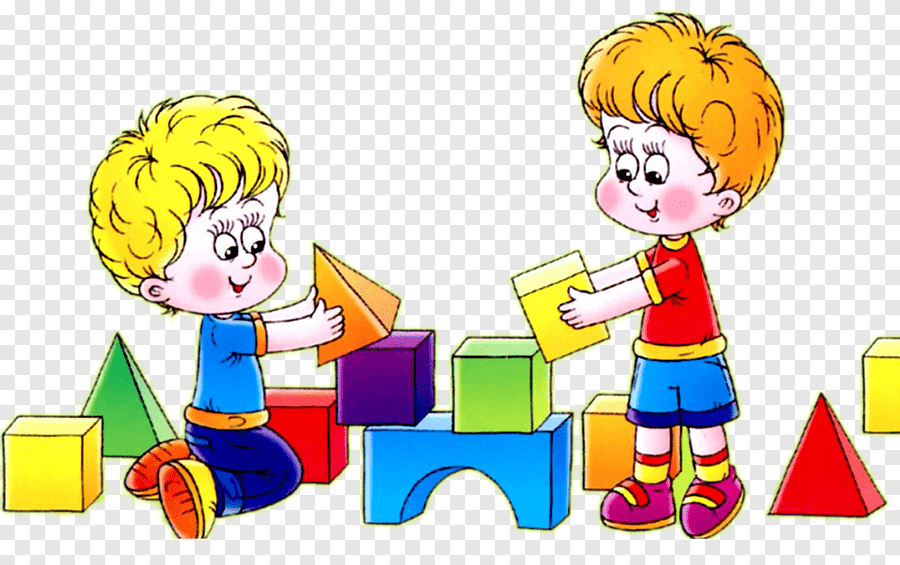 Дидактические игрыЕсть простые дидактические игры на развитие тактильных ощущений:"Определи на ощупь" ( найти предметы различающиеся по одному  признаку)"Узнай фигуру" ( предлагается на ощупь достать из мешочка предложенную фигуру)" Найди пару" (предлагается ребенку на ощупь найти пары одинаковых предметов)" Найди предмет указанной формы" ( ребенку предлагается найти картинки с изображением предметов, по форме похожих на заданную форму) "Из каких фигур состоит …?" (нужно по рисунку определить ,  из каких геометрических фигур состоит предмет и сколько их)"Найди предмет такой же формы" (учить выделять форму в конкретных предметах окружающей обстановки)"Какая фигура лишняя?"( определение лишней фигуры в ряду из четырех геометрических фигур, предложить объяснить принцип исключения)    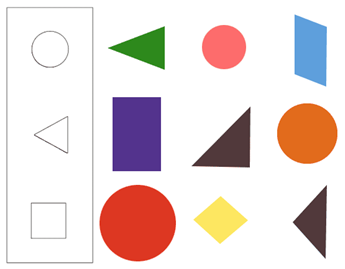 Дидактические игры и упражнения для закрепления понятия величины."Сравни предметы по высоте""Самая длинная, самая короткая"(предложить разложить разноцветные  ленты по длине, от самой короткой до самой длинной, как вариант можно  предложить сравнить ленты по нескольким признакам)"Разноцветные кружки"(предложить положить кружки (либо другую геометрическую фигуру) начиная от самого большого, так чтобы был виден цвет предыдущего кружка)"В какую коробку?" (распределить пять видов игрушек разных размеров по пяти разным коробкам в зависимости от размера)"Дальше - ближе" (предложить по рисунку определить положение   игры и    предметов: какие нарисованы ближе, а какие – дальше)Дидактические игры и упражнения на закрепление цвета."Какого цвета не стало?""Какого цвета предмет?" (предложить подобрать необходимый цвет для предмета)"Собери  гирлянду" (предложить по памяти собрать гирлянду из   разноцветных кружков в соответствии с образцом)"Какие цвета использованы?" (показывая изображение предметов одного цвета и его оттенков, учить называть и различать два оттенка одного цвета, упражнять в употреблении слов, обозначающих цветовые оттенки)"Уточним цвет" ( учить различать и называть близкие цвета)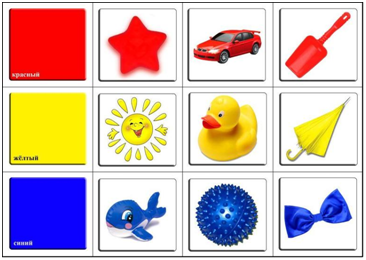 Желаем успехов!